
                                                      Shkolla e Gjelbër-PrishtinëDINAMIKA E PUNËS EDUKATIVO-ARSIMOREMuaji-Nëntor  2014Nga 31 tetor deri më 3 nëntor dorëzimi I planprogrameve mujore të mësimdhënësve për muajin nëntor!Më 3 nëntor-takimi i drejtores me nxënës kryetar të këshillit të klasëve në lidhje me organizimet për festave të nëntorit. Këtu do të diskutohet se si do te behen organizimet me rastin festive të nëntorit, krahas kësaj cdo klasë nga kl.6-9 do te bëjnë përgaditjet  e prezentimit të punës së tyre ed.arsimore Brenda 3 muajve, rolin kryesor do ta kete kryesia e klasës të ndihmuar nga kujdestari I klasës, prezentimi do të përfshijë;, sukseset , dobësitë , mangësitë si dhe sfidat me mësimdhënesit, lavdëratat per mësimdhënësit më të mirë por edhe kritikat për mësimdhënësit që mund të ketë, të gjitha këto përgaditen në 10 sllajde me poëer point dhe me 27 nëntor për nder festes kombëtare do të bëhët prezentimi në sallën e ed. Fizike me videoprojektor dhe zerim, në prezencen e prindërve dhe nxënësve te shkollës sonë, në fund do të shpërndahen mirënjohje nga drejtoresha e shkollës.Më 3 nëntor-mbledhja (e radhes)e aktivitit të drejtorëve në DKA, ora 11:00.Nga 3-7 nëntor  dorëzohet dinamika e realizimit te aktiviteteve ,nga ana e çdo mesimdhënësit  për muajin tetor!Nga 4 nëntori fillon anketimi I nxënësve (kl.6 deri ne kl.9), rreth suksesit të arritur gjatë muajve shtator dhe tetor, sfidat dhe përparësitë që hasin nxënësit brenda orëve mësimor, anketimi do të bëhet nga drejtoresha e shkollës.Nga 4 nëntori fillon procesi I vlerësimit të përformancës së mësimdhënësve nga drejtoresha e shkollës, brenda orëve mësimore, ky vlerësim-monitorim do të bëhet në javën e parë të nëntorit per mësimdhënësve të ciklit të lartë!Me 5 nëntor do të mbahet mbledhja e këshillit të prindërve, duke filluar nga ora 18:00, në lokalet e shkollës.Pjesëmarrës do të jenë të gjithë kryetarët e këshillave të prinderve nga klasët –parafilloret deri në kl.9-ta, si dhe të gjithë mësimdhënësit e shkollës.Mbledhja udhëheqet nga drejoresha e shkollës dhe kryetari I këshillit të prindërve Z.Xhafer Cakolli.Rendi I ditës:Informimi i prindërve me të arriturat dhe ecurinë e punës edukativo arsimore në muajt shtator dhe tetor.Marrja më seriozisht nga ana e prindërve, detyrat dhe përgjegjësit ndaj fëmijëve të tyre, si psh. Sigurinë e fëmijëve gjatë rrugës shkollë-shtëpi dhe anasjelltas( në veqanti ata qe udhëtojnë me kombi), pastaj të interesohen  më shume fëmijëve rreth mësimit dhe detyrave të tyre, e çështje tjera në interest e femijeve!Të ndryshme-çeshtje tejra organizative.Me 7 nëntor do të organizohet një vizitë dhe aktivitet me nxënësit e klasave të nënta, tek Kulla e Zahir Pajazitit, (njohuri rreth dëshmorëve të kombit me rastin e simbolizimit të nëntorit historic kombëtar). Kjo vizitë realizohet në bashkëpunim me shkollën dhe prindërit!Nga 10 nëntori do të organizohet një vlerësim në mes kolegëve- mësimdhënësit e cikli I ulët- ku ideja është e drejtoreshës së shkollës ku: mësuesit gjatë një jave (5 ditë mësimi) do të mbajnë mësim në klasën e kolegut në mënyrë që të vlerësojnë kolegun e vet siç vijon: -mësimdhënës/i,ja, i/e  kl. 2/1 do të mbaj mësim në klasën 3/2 dhe anasjelltas!- mësimdhënës/i,ja, i/e  kl.2/2 do të mbaj mësim në klasën 3/1 dhe anasjelltas!- mësimdhënës/i/ja, i/e  kl.4/1 do të mbaj mësim në klasën 5/1 dhe anasjelltas!- mësimdhënës/i,ja, i/e   kl.4/2 do të mbaj mësim në klasën 4/1!- mësimdhënës/i,ja, i/e  kl.3/2 do të mbaj mësim në klasën 4/2 dhe anasjelltas!Mësimdhënësit pasi të përfundojnë këtë eksperiencë do të bëjnë raport dhe në fund të muajit nëntor do të dorëzojnë në drejtori të shkollës!Nga 3-14 nëntor organizohen garat sportive nga lënda e edukatës fizike me nxënësit e kl.7-9, për nder  festës së 28 Nëntorit-festes kombëtare!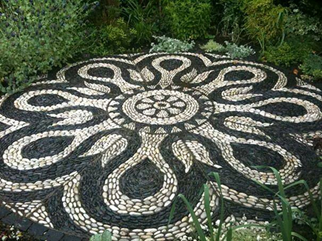 Me 15 nëntor fillon puna në projektin e fituar nga organizata GAC ne rregullimin e një Mozaiku në oborrin e shkollës, ja përshkrimi i projektit ideor, :-Ne si shkollë  ekologjike dhe mbrojtje  të mjedisit  mendojm  të realizojmë  brenda rrethojes së shkollës me saktësisht  tek hyrja kryesore. Vlen te theksohet se punen teknike do te kryejm se bashku mësimdhënës  me nxenesit e shkolles  stafi teknik dhe prindër të interesuar .                                                                                                   Dimensionet  e hapsires   4[m] x 4[m] = 16 [m²]    15 nëntor, përveq projektit në bashkëpunim me GAC, nxënësit dhe stafi arsimor ( e shtune  do te organizohet një aktivitet mjedisor, mbjellja e disa fidaneve vjeshtore, si pastrami I ambientit të jashtëm në oborrin e shkollës).Më  24 nȅntor do të bëhet shpërndarja e ca dhuratave tek fëmijët parafillor nga nxënësit e klasëve të 4-ta, këta nx. përgadisin paketa me gjesende të fëmijëve të cilat I sjellin me vetëdëshirë dhe ne bashkëpunim me mësueset Mirjeta dhe Fahrije I përgadisin I rregullojnë dhe më 24 nëntor-këto dhurata të përgaditura dhe me rastin e festës së 28 nëntorit do të I dhurohen femijeve parashkollor si vijon: nxënësit e kl.4/1 me mësuesen Mirjeta  dhuratat e përgaditura do të iu dhuron fëmijëve të Grupit të parë nga ora 13:00, dhe nxënësit e kl.4/2 me mësuesen Fahrije  dhuratat e përgaditura do të iu dhuron fëmijëve të Grupit të Dytë nga ora 14:00.Ku me kete rast do të  krijojnë një program festiv për nder Ditës Kombëtare-Dita e Flamurit!Gjatë muajit nëntor do të bëhet një vizitë në Muzeun e Kosovës nga Klubi I Historianëve të rinjë, të organizuar nga arsimtari I histories.Në javën e tretë të nëntorit do të organizohet një vizitë në teater Dodona me nx. e kl. së pare  dhe parafillor!Nga 24 nëntori deri më 27 do të mbahen programe festive nga nxënësit e ciklit të ulët duke filluar nga grupet parafillore deri ne kl. e 5-të, mbahen programet sic vijon:-Me 25 nëntor kl.5/1 , në bibloteken e shkollës ora 11:00-12:00-Me 25 nëntor kl.3/1, në biblotekën e shkollës ora 14:00-15:00-Me 25 nëntor kl.3/2. Në biblotëkn e shkollës ora 15:00-16:00-Me 26 nëntor kl.2/1, në biblotekën e shkollës ora 14:00-15:00-Me 26 nëntor kl.2/2, në biblotekën e shkollës ora 15:00-16:00Edhe gjatë muajit nentor do të vazhdon puna për realizimin e filmave të metrazhit të shkurtër, projekt ky I inciuar nga BEP, e qe ka per qellim pjesmarrjen në garat Junior Oscar, ku ne do të marrim pjesë me tre filma, një të realizuar me nx. e ciklit të ulët, një ,e cikël të lartë dhe nje do të jetë I animuar me programin Alica.E gjithë puna do të bëhet nga nxenesit të përkrahur nga mësimdhënësit! Me 18 nëntor do të bëhet dorëzimi I filmave në BEP.Me 26 nëntor, kolektivi i shkollës me vetëfinancim do ta organizon një mbremje festive për nder Ditës së Flamurit-Shpalljes së Pavarësisë, vendi I mbajtjes ndonje restoran modest, duke filluar nga ora 18:00-23:00.27 nëntor duke filluar nga ora 12:00-13:00, do te organizohet ora e festes,  me dy këngë të lehta muzikore nga kori I shkollës do të bëhet hapja e programit festiv,pastaj vazhdojmë me  prezentimet e kryetarëve të klasëse nga ana e nx. per ecurinë e punës ed. Arsimore per tre muajt(9,10,11), ndarja e çmimeve per sportistët garues, I  gjithe ky festim  do të mbahet në sallën e ed. Fizike, si dhe bëhet ekspozimi I punimeve të artit figurative, 27 nëntor mbahen mbledhjet mujore te aktiveve profesionale , shkencat natyrore dhe shoqerore nga ora 13:00 dhe aktivi i ciklit të ulët ora 11:00.Per ceshtje tjera organizative që janë te planifikuara dhe që nuk janë planifikuar në këtë dinamikë gjate muajit do te I realizojmë ne bashkepunim me Keshillin drejtues te shkollës, këshillin e mësimdhënsve ,DKA dhe prindër.3 nëntor  2014	